H. AYUNTAMIENTO CONSTITUCIONAL DE ZAPOTLÁN EL GRANDE, JALISCO P R E S E N T E: Quien motiva y suscribe LIC. MARÍA LUIS JUAN MORALES, en mi carácter de Regidor Municipal y Presidente de la Comisión Edilicia de Obras Públicas, Planeación urbana y Regularización de la Tenencia de la Tierra,  de Zapotlán el Grande, Jalisco, de conformidad en lo dispuesto por los artículos 115 fracción ll de la Constitución Política de los Estados Unidos Mexicanos, 85 y 86 de la Constitución Política del Estado de Jalisco, y con las atribuciones que me confiere el artículo 87 fracción II y 91 del Reglamento Interior del Ayuntamiento de Zapotlán el Grande, Jalisco, me permito presentar a ustedes INICIATIVA DE ACUERDO ECONÓMICO QUE PROPONE AUTORIZACIÓN DE CONTRATACIÓN DEL PROYECTO PARA REHABILITAR Y DOTAR DE MOBILIARIO Y CONTINUAR CON EL PROYECTO DE LA ESTACIÓN CULTURAL UBICADO EN EL CENTRO PARA LA CULTURA Y LAS ARTES “JOSÉ ROLÓN”, EN ZAPOTLÁN EL GRANDE, JALISCO, A EJECUTARSE CON RECURSOS ESTATALES, con base a la siguiente:EXPOSICION DE MOTIVOS:I.- Que la Constitución Política de los Estados Unidos Mexicanos, en su artículo el artículo 115 fracción III inciso I) segundo párrafo de la Carta Magna, faculta a los Municipios, previo acuerdo entre sus ayuntamientos, se coordinen para la más eficaz prestación de los servicios públicos o el mejor ejercicio de las funciones que les correspondan. II.- Que en Sesión Pública Extraordinaria de Ayuntamiento número 91, celebrada el 16 de diciembre del 2020, en el punto 3 del orden del día, se autorizó la suscripción de un Convenio de concertación con el Gobierno del Estado a través de la Secretaria de la Cultura, a fin de ejecutar el PROYECTO PARA REHABILITAR Y DOTAR DE MOBILIARIO Y CONTINUAR CON EL PROYECTO DE LA ESTACIÓN CULTURAL UBICADO EN EL CENTRO PARA LA CULTURA Y LAS ARTES “JOSÉ ROLÓN”, EN ZAPOTLÁN EL GRANDE, JALISCO, ubicada en la Av. Pedro Ramírez Vázquez, S/N, de esta ciudad, por un monto de inversión de $2´714,000.00 (Dos millones setecientos catorce mil pesos 00/100 M.N), que incluye: equipo de audio, iluminación LED, adecuaciones eléctricas y adecuaciones necesarias al espacio. El techo presupuestal de dicho proyecto no rebasa el límite señalado por el articulo 43 numeral 2 fracción II  de la Ley de Obra Pública para el Estado de Jalisco y sus Municipios, que es por $8´688,000.00 (Ocho millones seiscientos ochenta y ocho pesos 00/100 M.N), para poder aplicar el procedimiento de contratación bajo la modalidad de CONCURSO SIMPLIFICADO SUMARIO.III.- Que en Sesión del Comité de Obra Pública para el Gobierno Municipal de Zapotlán el Grande Jalisco, celebrada el 21 de diciembre del año 2020, con fundamento a lo dispuesto por la fracción II, punto 1 y 2 del artículo 43, de la Ley de Obra Pública para el Estado de Jalisco y sus Municipios, se aprobó la procedencia para el procedimiento de contratación bajo la modalidad de Concurso Simplificado Sumario, y en observancia a lo que dispone la fracción II, artículo 11 del Reglamento de Obra Pública para el Municipio de Zapotlán el Grande, Jalisco, se instruyó para que el Coordinador General de Gestión de la ciudad, así como al Director de Obras Públicas, integrarán los expedientes unitarios de obra pública.IV.- Por lo que la Coordinación General de Gestión de la Ciudad, en conjunto con la Dirección de Obras Públicas, llevaron a cabo dicho proceso, dando inicio con la entrega de las invitaciones, así como la publicación de las bases el día 21 de diciembre del 2020. Se realizó la Visita al lugar de la Obra, el día 22 de diciembre del presente año, y la Junta de Aclaraciones el mismo día. También se realizó la presentación y apertura de proposiciones el día 24 de diciembre del año en curso, contando con la presencia ARQ. JULIO CÉSAR LÓPEZ FRÍAS, AUDITOR EN OBRA PÚBLICA, EN REPRESENTACIÓN DEL ORGANO INTERNO DE CONTROL, durante todo el proceso.V.- Posteriormente y previa integración del respectivo expediente técnico, y estudio del mismo, por parte de la Coordinación de Gestión de la Ciudad en conjunto con la Dirección de Obras Públicas del Municipio, y con el objeto de verificar que las obras se contraten en sujeción a los requerimientos de la Ley de Obra Pública para el Estado de Jalisco y sus Municipios, y de su Reglamento, se procedió a realizar la evaluación y análisis de las proposiciones presentadas, emitiendo para tal efecto fallo con los razonamientos técnicos-jurídicos de evaluación utilizados, y el mismo fue aprobado por el Comité de Obra Pública para el Gobierno Municipal de Zapotlán el Grande, Jalisco, en Sesión celebrada el día 28 de diciembre del año 2020,  del cual se autorizó la contratación de la obras.De dicha sesión resulto dictamen, el cual fue remitido a la suscrita y se transcribe de manera íntegra, para conocimiento de este pleno: DICTAMEN DEL CÓMITE DE OBRA PÚBLICA DEL  GOBIERNO MUNICIPAL DE ZAPOTLÁN EL GRANDE, QUE PROPONE LA AUTORIZACIÓN DE LA EJECUCIÓN DE LA OBRA DENOMINADA: “REHABILITAR Y DOTAR DE MOBILIARIO Y CONTINUAR CON EL PROYECTO DE LA ESTACIÓN CULTURAL (UBICADA EN EL CENTRO PARA LA CULTURA Y LAS ARTES “JOSÉ ROLON”), ubicada en la  Av. Pedro Ramírez Vázquez, S/N, de Ciudad Guzmán, Municipio de Zapotlán el Grande, Jalisco, BAJO EL NUMERO DE OBRA DOP/CULTURA/01/2020, con Recursos proveniente de la Secretaria de Cultura del Gobierno del Estado de Jalisco,  para el Ejercicio fiscal 2020.De conformidad en lo dispuesto por los artículos 115 fracción II, y 134 de la Constitución Política de los Estados Unidos Mexicanos, 77 fracción IV, 86 de la Constitución Política del Estado de Jalisco, así como de contemplado por los artículos 1°, puntos 1, 2, 4 y 5; 2, 7 punto 1, fracción VII, 14, 19, 43, punto 2, 55, 56, 57, 58, 59, 78, 79, 80, 81, 82, 91, 92, 97, 119,  120, 121, de la Ley de Obra Pública para el Estado de Jalisco y sus Municipios,  y demas relativos al Reglamento de la Ley en cita, y con las atribuciones conferidas en los artículos 7 fracciones IV, V, VIII, 8 y 9 del  Reglamento de Obra Pública para el Municipio de Zapotlán el Grande, Jalisco, se presenta ante el Pleno del Ayuntamiento el Dictamen del Comité de Obra Pública para el Gobierno Municipal de Zapotlán el Grande,  en base a los siguientes ANTECEDENTES:Que la Constitución Política de los Estados Unidos Mexicanos, en su artículo 115 establece que cada Municipio será gobernado por un Ayuntamiento, que cada Municipio se encuentra investido de personalidad jurídica y manejaran su patrimonio de conformidad a la Ley.Que de conformidad con los articulos 57 y 120 de la Ley de Obra Pública para el Estado de Jalisco y sus Municipios, así como los artículos 5 fracción I y 77 fracciones IV, V, VIII, 8 y 9,  del Reglamento de Obra Pública para el Municipio de Zapotlán el Grande, Jalisco, establece que corresponde al comité dictaminar y autorizar sobre la adjudicación de la obra pública y servicios relacionados con la misma, a fin de ser presentados al Pleno del Ayuntamiento para las aprobaciones de las contrataciones.Mediante Sesión Pública Extraordinaria de Ayuntamiento N° 91 celebrada el día 16 de Diciembre del 2020, punto 03 del orden del día., se autorizó la suscripción del Convenio  con el Gobierno del Estado  a través de la Secretaria de la Cultura, para la ejecución del proyecto:“REHABILITAR Y DOTAR DE MOBILIARIO Y CONTINUAR CON EL PROYECTO DE LA ESTACIÓN CULTURAL (UBICADA EN EL CENTRO PARA LA CULTURA Y LAS ARTES “JOSÉ ROLON”), ubicada en la  Av. Pedro Ramírez Vázquez, S/N, de Ciudad Guzmán, Municipio de Zapotlán el Grande, Jalisco, por un monto de inversión de $2´714,000.00 (DOS MILLONES SETECIENTOS CATORCE MIL PESOS 00/100 M.N).Por lo que derivado del instrumento jurídico mencionado es compromiso ineludible del Gobierno Municipal, el lograr que los objetivos y las obligaciones plasmados en el Convenio de colaboración señalado, celebrado por la Secretaria Cultura del Gobierno del Estado de Jalisco y el Municipio de Zapotlán el Grande, siendo las siguiente obra a ejecutarse en el ejercicio fiscal 2020: Techo financiero de la obra que no rebasa la cantidad  $8, 688,000.00 (OCHO MILLONES SEISCIENTOS OCHENTA Y OCHO PESOS 00/100 M.N), debiendo apegarse de forma estricta al principio de legalidad, por el ente público a los procedimientos previstos por la Ley de Obra Pública para el Estado de Jalisco y sus Municipios y el Reglamento de la Ley en cita, así como el Reglamento de Obras Pública del Municipio de Zapotlán el Grande, artículo 11, considerando que el gasto de toda obra pública debe regirse en todo momento por principios rectores, que permitan que los objetivos sean cumplidos, por lo cual se emitio el dictamen, para la procedencia de adjudicación a la modalidad de Concurso Simplificado Sumario para la realización de la  obra pública mencionada anteriormente, respetando los montos permitidos por la legislación de la materia, así como los establecidos dentro del artículo 43 punto 2 de la Ley de Obra Pública para el Estado de Jalisco y sus Municipios y de los montos establecidos en la determinación realizada por el Instituto Nacional de Estadística y Geografía  de la Unidad de Medida y Actualización, publicada en el Periódico Oficial de la Federación vigente para el año 2020.V.- Que en Sesión extraordinaria del Comité de Obra Pública para el Gobierno Municipal de Zapotlán el Grande Jalisco, de fecha 21 Veintiuno de Diciembre del año 2020 dos mil veinte, se aprobó la procedencia de Concurso Simplificado Sumario, en observancia a lo que dispone el artículo 11 del Obra Pública para el Municipio de Zapotlán el Grande, Jalisco, que faculta Coordinador General de Gestión de la ciudad, así como al Director de Obras Públicas, para que integren los expedientes unitarios de obra pública.VI.- De conformidad con los artículos 60, 61, 64 y 90 de la ley en materia Estatal denominada Ley de Obra Pública para el Estado de Jalisco y sus Municipios, se autorizó que se realizara el Procedimiento de Concurso Simplificado Sumario, correspondiente a un tiempo mínimo, sin que implique el limitar el número de participantes en el concurso correspondiente, por parte de la Coordinación General de Gestión de la Ciudad, en conjunto con la Dirección de Obras Públicas se llevó a cabo dicho proceso, así como la entrega de las invitaciones en la modalidad de Concurso Simplificado Sumario, previo dictamen que se presentó al Comité de Obra Pública para el Gobierno Municipal de Zapotlán el Grande, el día 21 veintiuno de Diciembre del año 2020 dos mil veinte, siendo así como la publicación de las bases desde el día 22 Veintidós  de Diciembre del presente año. Se realizó la respectiva Visita al lugar de las Obras, durante el día 22 Veintidós de Diciembre del 2020 dos mil veinte, así como la Junta de Aclaraciones respectivamente el 22 Veintidós de Diciembre del año en curso. Así mismo se realizó el Acto de presentación y apertura de proposiciones el día 24 veinticuatro de diciembre del año 2020 Dos Mil Veinte, contando con la presencia del ARQ. JULIO CÉSAR LÓPEZ FRÍAS, AUDITOR EN OBRA PÚBLICA, EN REPRESENTACIÓN DEL ORGANO INTERNO DE CONTROL, durante todo el proceso, así se procedió a su revisión técnica y económica de las propuestas que presentaron por parte de los contratistas. VII.- Posteriormente y previa integración de los respectivos expedientes técnicos, y estudio, de la Coordinación de Gestión de la Ciudad en conjunto con la Dirección de Obras Públicas del Municipio, y con el objeto de verificar que las obras se contraten en sujeción a los requerimientos por la Ley de Obra Pública para el Estado de Jalisco y sus Municipios y del Reglamento de la Ley  en cita; se procedió a realizar la evaluación del análisis de las proposiciones presentadas, del cual dio como resultado el dictamen de fallo del procedimiento señalado, el cual se presentan para  su aprobacion  al Comité de Obra Pública para el Gobierno Municipal de Zapotlán el Grande, Jalisco,  bajo el siguiente desarrollo de la obra denominada: 1.- “REHABILITAR Y DOTAR DE MOBILIARIO Y CONTINUAR CON EL PROYECTO DE LA ESTACIÓN CULTURAL (UBICADA EN EL CENTRO PARA LA CULTURA Y LAS ARTES “JOSÉ ROLON”), ubicada en la  Av. Pedro Ramírez Vázquez, S/N, de Ciudad Guzmán, Municipio de Zapotlán el Grande, Jalisco, bajo el número de obra DOP/CULTURA/01/2020, Recurso proveniente de la  Secretaria de Cultura del Gobierno del Estado de Jalisco,  para el Ejercicio fiscal 2020, con el techo financiero de $2´714,000.00 (DOS MILLONES SETECIENTOS CATORCE MIL PESOS 00/100 M.N), bajo el siguiente procedimiento de evaluación: De conformidad con los artículo 43, 86, 89, y 90 de la ley en materia estatal denominada Ley de Obra Pública para el Estado de Jalisco y sus Municipios, se realizó el procedimiento de contratación en la modalidad de Concurso Simplificado Sumario de dicha obra, invitando a los contratistas: ING. ARQ. VÍCTOR MANUEL MORENO LEAL ING. SERGIO ENRIQUE CHÁVEZ CUEVASARQ. OMAR MAGAÑA MORENO RODOLFO NAVARRO IBARRACORPORATIVO BEYMA, S.A. DE C.V.Las personas mencionadas con anterioridad, fueron seleccionadas con el fin de promover la participación de las empresas locales en la realización de obra pública, especialmente de las micro, pequeñas y medianas, constituidas con antigüedad mayor a tres años; de la misma manera porque cuentan con los  recursos técnicos y financieros necesarios, de acuerdo con las características, complejidad y magnitud de los trabajos a ejecutar, así como también cumplieron con todos los requisitos para poder ser parte del Padrón de Contratistas Municipal y cuenta con la capacidad técnica, legal, administrativa y financiera para poder cumplir con las exigencias de este proyecto, lo anterior de conformidad con lo establecido en los numerales 10, 86 y 87 de la Ley de Obra Pública para el Estado de Jalisco y sus Municipios.Que del Acto de Recepción y Apertura de Propuestas Técnica y Económica, se hizo del conocimiento a los concursantes, que con fundamento en el artículo 42, punto 1, 67, 68, 70, 127, 128, 129, 130 y 131 de la Ley de Obras Públicas para el Estado de Jalisco y sus Municipios, y demas relativos al Reglamento de la Ley en cita, los documentos solo se analizaron en primero forma binaria sin entrar a la revisión de su contenido, bastando la presentación de éstos, y posteriormente en forma tasación aritmética que las empresas presentadas, hicieron la presentación de sus propuestas en tiempo y forma, con las siguientes cantidades: Con apoyo en la Ley de Obra Pública para el Estado de Jalisco y sus Municipios, y del Reglamento de la Ley de Obra Pública del Estado de Jalisco, y del Capítulo IV de las bases de concurso que contiene los lineamientos y el mecanismo de la Evaluación, se determinó quienes de los participantes cumplieron con las especificaciones solicitadas.Posteriormente se realiza evaluación de tasación aritmética de las propuestas económicas, la que se llevó a cabo en los términos establecidos en los artículos 73, de la ley en materia estatal denominada Ley de Obra Pública para el Estado Jalisco y sus Municipios; en relación con lo establecido en el capítulo V de las bases de concurso, que determinaron los Motivos para rechazar o aceptar las propuestas de los contratistas invitados, y para ello, en todos los casos que a continuación se relacionarán se verificó que se encontrará debidamente integrada la documentación que fue solicitada.Posteriormente se evaluó el contenido de los mismos de los documentos conforme a los criterios de evaluación establecidos en la documentación que rige el procedimiento de la modalidad por la que se concursó, resultando lo siguiente: 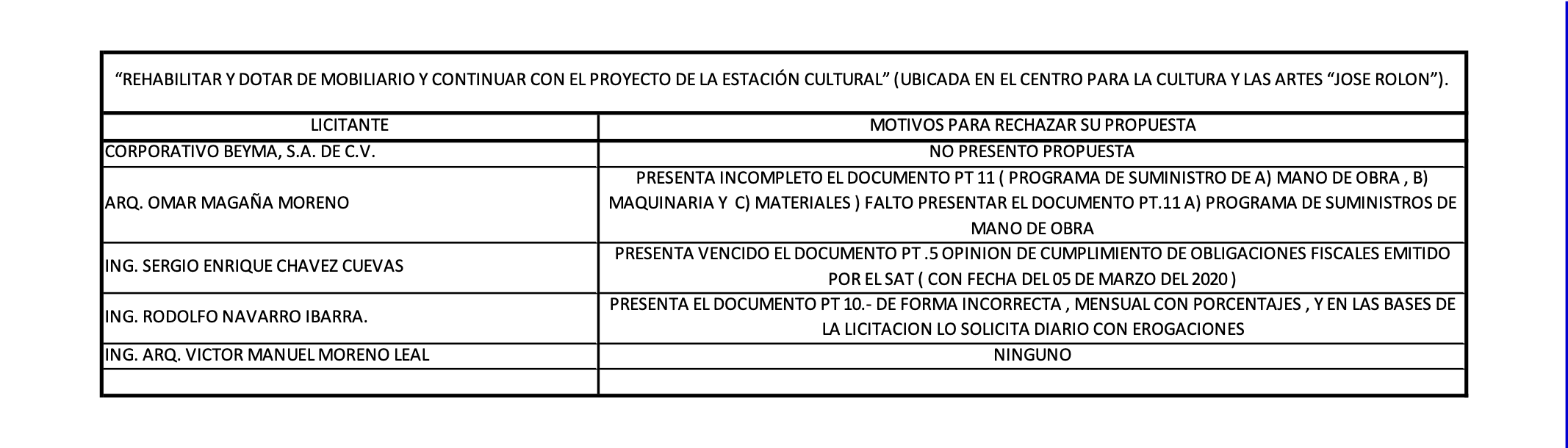 Dando continuidad con la evaluación y de conformidad con los artículos 13, 43, 73, 78, 79, 80 y 81 de la Ley de Obras Públicas para el Estado de Jalisco y sus Municipios, la obra y contratos se adjudicará al o a los concursantes que reúnan las condiciones legales, técnicas y económicas requeridas por la convocante; por lo que revisada la documentación legal de las participantes y verificando que las proposiciones se apegaran a las especificaciones técnicas solicitadas, se procedió a la asignaciónen en la tabla aritmética , tal y como se muestra en cada uno de los casos de las propuestas que fueron evaluadas, confrontando la oferta en base al estudio de mercado, en virtud de las propuestas presentadas y así como las condiciones financieras cotizadas por el participante, orientándose la adjudicación a la empresa que presento la oferta más conveniente para la convocante.Por lo anteriormente expuesto y con fundamento en el Artículo 134 de la Constitución Política de los Estados Unidos Mexicanos, artículos 13, 43, 42, punto 1, 61, 63, 65, 66, 67, 68, 72, 73, 78, 79, 81, 83, 86, 90 y demás relativos aplicables de la Ley de Obras Públicas para el Estado de Jalisco y sus Municipios;  y demas relativos al Reglamento de la Ley en cita, y en apoyo a los capítulos segundo, tercero, cuarto, y quinto de las bases de la concurso en cuestión, así como el artículo 11 del Reglamento de Obra Pública para el Municipio de Zapotlán el Grande, Jalisco que faculta a el Coordinador de Gestión de la Ciudad y al  Director de Obras Públicas para que integren expedientes de Obra Pública. En base al análisis señalado en líneas anteriores, la Coordinación General de Gestión de la Ciudad, en conjunto con la Dirección de Obras Públicas propusieron adjudicar la obra:  “REHABILITAR Y DOTAR DE MOBILIARIO Y CONTINUAR CON EL PROYECTO DE LA ESTACIÓN CULTURAL (UBICADA EN EL CENTRO PARA LA CULTURA Y LAS ARTES “JOSÉ ROLON”), ubicada en la  Av. Pedro Ramírez Vázquez, S/N, de Ciudad Guzmán, Municipio de Zapotlán el Grande, Jalisco, en los términos y montos siguientes, al contratista: ING. ARQ. VÍCTOR MANUEL MORENO LEAL, se le adjudican el total de las partidas, por un Importe total de $2´709,820.69 (DOS MILLONES SETECIENTOS NUEVE MIL OCHOCIENTOS VEINTE PESOS 69/100 M.N.), CON IVA INCLUIDO.La Obra y procedimiento descrito en líneas anteriores,  fue APROBADA POR UNANIMIDAD, de los presentes, en sesión Extraordinaria del Comité de Obra Pública para el Gobierno Municipal de Zapotlán el Grande,  convocada por medio de oficio  817/2020  y celebrada  el día 13 Trece de Octubre del año 2020 dos mil veinte  en la siguiente forma: 08 OCHO VOTOS a favor del ARQ. JESÚS EUGENIO CAMPOS ESCOBAR en Suplencia del Presidente Municipal J. JESUS  GUERRERO ZUÑIGA; el Ing. José David Damián Ríos, en Suplencia del DIRECTOR DE OBRAS PÚBLICAS, Ana María del Toro Torres en Suplencia del Encargado de la Hacienda Municipal el MTRO TEOFILO DE LA CRUZ MORAN; Regidora Presidenta de la Comisión Permanente de Obras Públicas, Planeación Urbana y Regularización de la Tenencia de la Tierra, LIC. MARÍA LUIS JUAN MORALES;  el LIC. HECTOR MANUEL ROLON MURILLO, en su carácter de Contralor Municipal; el ING. MANUEL MICHEL CHÁVEZ, en su carácter de Coordinador General de Gestión de la Ciudad,  el ING. ALBERTO GUERRA SOTOMAYOR, Presidente del Colegio de Ingenieros Civiles del Sur de Jalisco;  ARQ. JOSE DE JESUS SANCHEZ CARDENAS Presidente del Colegio de Arquitectos Del Sur de Jalisco.CONSIDERANDO:Por lo expuesto en los puntos que anteceden, con fundamento en lo dispuesto por los artículos 43 punto 1, 55, 56, 57, 91, 119  y 120 de la Ley de Obra Pública para el Estado de Jalisco y sus Municipios y en relación con lo dispuesto por los artículos 106 y 107 del Reglamento Interior del Ayuntamiento, se propone para su discusión y en su caso aprobación los siguientes: RESOLUTIVOS:PRIMERO.- Los integrantes del Comité dictaminamos procedente la adjudicación de la obra antes mencionada, aprobando, ratificando, autorizando en lo general y en lo particular el presente dictamen, así como el dictamen de fallo emitido en conjunto por la Coordinación General de Gestión de la Ciudad y la Dirección de Obras Públicas, por ser éstas las propuestas más económicas y reunir los requisitos previstos por ley, habiendo obtenido el mayor puntaje en su evaluación, sirviendo el presente a propuesta para su discusión y aprobación ante el Pleno del Ayuntamiento. SEGUNDO.- Se ratifique y se apruebe dicho dictamen emitido por el Comité de Obra Pública para el Gobierno Municipal de Zapotlán el Grande y se autoriza el inicio de la ejecución de las obras a riesgo y costo del Contratista, de conformidad a los tiempos establecidos de la convocatoria y las Bases de Concurso, y en los términos con el Programa de ejecución convenido conforme al catálogo de conceptos con sus erogaciones, calendarizado y cuantificado de acuerdo a los periodos determinados por la convocante,  para los efectos legales correspondientes, dichos documentos  forman parte del expediente Unitario de Obra Pública en resguardo de la Dirección de Obras Públicas de este Municipio.TERCERO.- Se autoriza al C. J. JESUS GUERRERO ZÚÑIGA, en su carácter de PRESIDENTE MUNICIPAL, al LIC. FRANCISCO DANIEL VARGAS CUEVAS, en su carácter de SECRETARIO GENERAL; a la MTRA. CINDY ESTEFANY GARCÍA OROZCO, en su carácter de SÍNDICO MUNICIPAL; al ING. MANUEL MICHEL CHÁVEZ, en su carácter de COORDINADOR GENERAL DE LA GESTIÓN DE LA CIUDAD; al ARQ. JESÚS EUGENIO CAMPOS ESCOBAR, en su carácter de DIRECTOR DE OBRAS PÚBLICAS, y al ENCARGADO DE LA HACIENDA MUNICIPAL MTRO. TEOFILO DE LA CRUZ MORAN; todos en funciones, para que en nombre y representación de este Ayuntamiento, suscriban el contrato de obra pública de precios unitarios de las obras antes mencionadas, con el contratista propuesto y designado. CUARTO.- Se instruye al Síndico Municipal para que proceda a la elaboración del Contrato de Obra con el contratista ganador, con las bases y condiciones de ley, así como a la Dirección de Obras Públicas para que auxilie en la proporción de la información que conforma el expediente unitario de obra y concurso para la elaboración del contrato. QUINTO.- Se Instruye a la Dirección de Obra Públicas para que realice la notificación del fallo al concursante, de acuerdo al artículo 81 y 92 de la Ley de Obra Pública para el Estado de Jalisco y sus municipios, en relación a los artículos 82 y 90 de la Ley del Procedimiento Administrativo del Estado de Jalisco.SEXTO.-Notifíquese a los C.C. Presidente Municipal, Secretario General, Síndico, Encargado de la Hacienda Municipal, al Coordinador General de Gestión de la Ciudad, al Director de Obras Públicas, y al contratista ganador para los efectos legales a los que haya lugar. ATENTAMENTE, “2020, AÑO MUNICIPAL DE LAS ENFERMERAS”, “2020, AÑO DEL 150 ANIVERSARIO DEL NATALICIO DEL CIENTIFICO JOSE MARIA ARREOLA MENDOZA”, CD. GUZMÁN, MUNICIPIO DE ZAPOTLÁN EL GRANDE, JALISCO, 28 de diciembre del 2020, C. J. JESUS GUERRERO ZUÑIGA. Presidente Municipal de Zapotlán el Grande, Jalisco MTRA. CINDY ESTEFANY GARCÍA OROZCO, Síndico Municipal,   MTRO. TEOFILO DE LA CRUZ MORAN, Encargado de la Hacienda Municipal, LIC. HECTOR MANUEL ROLON MURILLO, Contralor Municipal,  ING. MANUEL MICHEL CHÁVEZ, Coordinador General de Gestión de la Ciudad, ARQ, JESÚS EUGENIO CAMPOS ESCOBAR, Director de Obras Públicas, LIC. MARÍA LUISJUAN MORALES, Regidor Presidente de la comisión Edilicia de Obras Públicas, Planeación Urbana y regularización de Tenencia de la Tierras, ING. ALBERTO GUERRA SOTOMAYOR, Presidente del Colegio de Ingenieros Civiles del Sur de Jalisco, ARQ. JOSE DE JESUS SANCHEZ CARDENAS, Presidente del Colegio de Arquitectos del Sur de Jalisco, LIC. FERMIN CORTES GUTIERREZ, Representante Municipal de la Cámara Mexicana de la Industria de la Construcción.Por todo lo anteriormente expuesto y con las facultades que me confiere el artículo 87 fracción II del Reglamento Interior del Ayuntamiento de Zapotlán el Grande, Jalisco, propongo a ustedes los siguientes: A C U E R D O S:PRIMERO.- Se ratifica y se aprueba en lo general y en lo particular el dictamen emitido por el Comité de Obra Pública para el Gobierno Municipal de Zapotlán El Grande, así mismo y por ser la propuesta más económica y reunir los requisitos previstos por ley, obteniendo por consecuencia el mayor puntaje en su evaluación se declara procedente la adjudicación del PROYECTO PARA REHABILITAR Y DOTAR DE MOBILIARIO Y CONTINUAR CON EL PROYECTO DE LA ESTACIÓN CULTURAL UBICADO EN EL CENTRO PARA LA CULTURA Y LAS ARTES “JOSÉ ROLÓN”, EN ZAPOTLÁN EL GRANDE, JALISCO,  a favor del contratista ING. ARQ. VÍCTOR MANUEL MORENO LEAL, por un importe de total de $2´709,820.69 (DOS MILLONES SETECIENTOS NUEVE MIL OCHOCIENTOS VEINTE PESOS 69/100 M.N.), CON IVA INCLUIDO.SEGUNDO.- Se autoriza el inicio de la ejecución de la obra a riesgo y costo del Contratista, de conformidad a los tiempos establecidos de la convocatoria y las Bases de Concurso, y en los términos con el Programa de ejecución convenido conforme al catálogo de conceptos con sus erogaciones, calendarizado y cuantificado de acuerdo a los periodos determinados por la convocante, para los efectos legales correspondientes, dichos documentos  forman parte del expediente Unitario de Obra Pública en resguardo de la Dirección de Obras Públicas de este Municipio.TERCERO.- Se autoriza al C. J. JESUS GUERRERO ZÚÑIGA, MTRA. CINDY ESTEFANY GARCÍA OROZCO LIC. FRANCISCO DANIEL VARGAS CUEVAS, MTRO TEOFILO DE LA CRUZ MORÁN, ING. MANUEL MICHEL CHÁVEZ Y ARQ. JESÚS EUGENIO CAMPOS ESCOBAR, en sus caracteres de PRESIDENTE MUNICIPAL, SÍNDICO MUNICIPAL, SECRETARIO GENERAL, ENCARGADO DE LA HACIENDA MUNICIPAL, COORDINADOR GENERAL DE LA GESTIÓN DE LA CIUDAD Y EL DIRECTOR DE OBRAS PÚBLICAS, respectivamente, todos en funciones, para que en nombre y representación de este Ayuntamiento, suscriban el contrato de obra pública de precios unitarios, de la obra ante mencionada, a favor del contratista propuesto y designado. CUARTO.- Se instruye al Síndico Municipal para que proceda a la elaboración del Contrato de Obra con el contratista ganador, con las bases y condiciones de ley, así como a la Dirección de Obras Públicas para que auxilie en proporcionar la información que conforma el expediente unitario de obra y concurso para la elaboración del contrato.QUINTO.- Se Instruye a la Dirección de Obra Públicas para que realice la notificación del fallo al concursante, de acuerdo al artículo 81 y 92 de la Ley de Obra Pública para el Estado de Jalisco y sus municipios, en relación a los artículos 82 y 90 de la Ley del Procedimiento Administrativo del Estado de Jalisco y sus Municipios.SEXTO.-Notifíquese a los C.C. Presidente Municipal, Secretario General, Síndico, Encargado de la Hacienda Municipal, al Coordinador General de Gestión de la Ciudad, al Director de Obras Públicas, y al contratista ganador para los efectos legales a los que haya lugar.ATENTAMENTESUFRAGIO EFECTIVO, NO REELECCIÓN.CD. GUZMÁN, MPIO. DE ZAPOTLÁN EL GRANDE, JAL. DICIEMBRE 28 DE 2020.“2020 Año Municipal de las enfermeras” “2020 Año del 150 Aniversario del natalicio del Científico José María Arreola MendozaLIC. MARÍA LUIS JUAN MORALES Regidor Presidente de la Comisión Permanente de de Obras Públicas, Planeación Urbana y Regularización de la Tenencia de la TierraC.c.p. ArchivoMLM/abzcN° DE OBRADENOMINACIÓN DE  LA OBRATECHO PRESUPUESTALDOP/CULTURA/01/2020“REHABILITAR Y DOTAR DE MOBILIARIO Y CONTINUAR CON EL PROYECTO DE LA ESTACIÓN CULTURAL” UBICADA EN EL CENTRO PARA LA CULTURA Y LAS ARTES “JOSE ROLON”$2´714,000.00LICITADOR O CONCURSANTEMONTO DE PROPUESTAPLAZO DE EJECUCIÓNOBSERVACIONESING. ARQ. VÍCTOR MANUEL MORENO LEAL $ 2,709,820.69(DOS MILLONES SETECIENTOS NUEVE MIL OCHOCIENTOS VEINTE PESOS 69/100 MN)04 Dias NaturalesING. SERGIO E. CHÁVEZ CUEVAS$2,989,128.89(DOS MILLONES NOVECIENTOS OCHENTA Y NUEVE MIL CIENTO VEINTIOCHO PESOS 89/100 MN)04 Dias NaturalesARQ. OMAR MAGAÑA MORENO $2,978,857.94(DOS MILLONES NOVECIENTOS SETENTA Y OCHO MIL OCHOCIENTOS CINCUENTA Y SIETE PESOS 94/100 MN)04 Dias NaturalesEL PE-11 ESTA INCOMPLETORODOLFO NAVARRO IBARRA$ 2,939,276.06(DOS MILLONES NOVECIENTOS TREINTA Y NUEVE MIL DOCIENTOS SETENTA Y SEIS PESOS 06/100 MN)04 Dias NaturalesCORPORATIVO BEYMA, S.A. DE C.V.04 Dias NaturalesNO PRESENTO PROPUESTAS